OCIA International, Inc.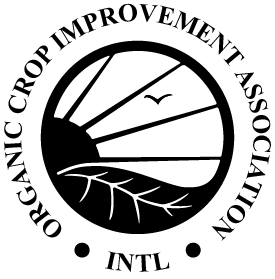 1340 N. Cotner Blvd. | Lincoln, NE  68505 | USAPhone: 402.477.2323 | Fax: 402.477.4325info@ocia.org | www.ocia.orgRumiantes: Registro de la Restricción Temporal de Confinamiento, Acceso al Exterior, y/o PastoreoUse este formulario para registrar las circunstancias y razones para el confinamiento temporal de animales y/o las circunstancias y razones cuando a los animales rumiantes se les niega el acceso al exterior y/o a la capacidad de pastar. Indique qué animales están confinados, la duración y el lugar de confinamiento. Consulte el estándar NOP § 205.239(b)(1-8) por razones válidas. Estas incluyen: 1. Mal tiempo (que podría causar dificultad a los animales); 2. Etapa de vida (describa); 3. Salud, seguridad o bienestar animal; 4. Protección contra riesgos para el suelo o la calidad del agua; 5. Atención médica preventiva o tratamiento de enfermedades o lesiones (describa los detalles); 6. Clasificación, envío o ventas; 7. Crías; y 8. Proyectos para animales jóvenes.Adicionalmente, NOP § 205.239(c)(1-4) permite que al ganado rumiante se le niegue el acceso a pastos o al exterior durante períodos de tiempo específicos para secarse, dar a luz, esquilar u ordeñar: 1. Una semana de descanso al final de la lactancia para secarse y tres semanas antes y una semana después del parto; 2. Ganado lechero recién nacido por hasta seis meses, siempre que se cumplan las disposiciones de confort como se describe; 3. Período cortos para esquilar animales de fibra; 4. Diariamente para ordeñar animales lecheros, siempre que no limiten indebidamente el pastoreo. Las excepciones para terminar el stock de animales para sacrificio también se describen en NOP § 205.239(d).Fecha (s) y Tiempo TranscurridoAnimales (tipo/clase o identificación específica ID)Ubicación y razón/Circunstancias del Confinamiento Temporal